Uchwała nr 11/2023/2024Rady Pedagogicznej Szkoty Podstawowej nr 350 im. Armii Krajowej w Warszawiez 31 sierpnia 2023 r.w sprawie uchwalenia projektu zmian w statucie Szkoły Podstawowej nr 350 im. Armii Krajowej w WarszawieDziałając na podstawie art. 72 ustawy z dnia 14 grudnia 2016 r. - Prawo oświatowe (Dz.U. 2023 poz.900) uchwala się, co następuje:§ 1.Przyjmuje	się	projekt zmian	w statucie Szkoty Podstawowej	nr	350 im.	Armii Krajowej w Warszawie w brzmieniu:I)  w § 13 skreśla się ust. 8;w § 39 ust. 2 przyjmuje brzmienie:Wpis na świadectwie ukończenia szkoły podstawowej dotyczący działalności wolontariackiej otrzymuje uczeń, który spełnia warunki zawarte w Regulaminie Szkolnego Kola Wolontariatu wraz z jego załącznikami.w § 39 ust. 3 przyjmuje brzmienie:O szczegółach i charakterze działań wolantariackich uczniowie są informowani na początku każdego roku szkolnego przez nauczyciela będącego opiekunem Szkolnego Kola Wolontariatu.w § 55 ust. 6 przyjmuje brzmienie:Ustala się następujący sposób oceniania bieżącego na etapie edukacji wczesnoszkolnej:W  okresie  adaptacyjnym  uczniowie  klas  pierwszych  do  15  październikainformowani są o bieżących postępach w sposób ustalony przez nauczyciela i podany do wiadomości rodziców (opiekunów prawnych); od 15 października w/w uczniowie otrzymują oceny w formie oceny opisowej	W klasach drugich i trzecich oceny bieżące są przedstawiane w formie oceny opisowej przez cały rok szkolny.w § 55 ust. 14 przyjmuje brzmienie:Ocena śródroczna sporządzana jest w formie oceny opisowej I umieszczona 
w dzienniku elektronicznym. Wynikiem procesu oceniania opisowego jest rzetelna charakterystyka ucznia przeznaczona dla niego samego i jego rodziców (prawnychopiekunów). Informuje o tym, jak dziecko funkcjonuje w szkole, które umiejętności już opanowało, które trzeba doskonalić, a które jeszcze się	nie ujawniły.w § 57 ust. 2 przyjmuje brzmienie:Uczeń otrzymuje w dzienniku elektronicznym ocenę opisową zawierającą opis jego zachowania i osiągnięć.Proponowana ocena sródroczna i roczna uczniów kias I-III wpisywana jest przez nauczycieli i wychowawców do dziennika elektronicznego.po § 63 dodaje się	ust. 4a w brzmieniu:Uczeń może poprawić każdą ocenę cząstkową z wyjątkiem oceny wystawionej w aspekcie aktywności i zaangażowania podczas danej lekcji.I	§	2.Wykonanie uchwały powierza się	Dyrektorowi Szkoły Podstawowej nr 350 im. Armii Krajowej w Warszawie.§ 3.Uchwała	wchodzi w życie 1 września 2023 r.Przewodniczący Rady Pedagogicznej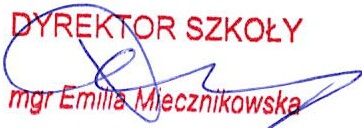 